Hlavní město PrahaZASTUPITELSTVO HLAVNÍHO MĚSTA PRAHYU S N E S E N ÍZastupitelstva hlavního města Prahyčíslo 35/31ze dne 24.3.2022 k  návr hu na  poří zení  změny  ÚP  - 98/ 2021 a AZUR HMP č.  13 (f áze  " podnět“,  samost atně poř izovaná) Zastupitelstvo hlavního města PrahyI.	b e r e  n a  v ě d o m ízávěry  z  jednání  Výboru  pro  územní  rozvoj,  územní  plán  a  památkovou  péčiZastupitelstva hl.m. Prahy, uvedené v příloze č. 5 tohoto usneseníII.	s c h v a l u j e1.	návrh na pořízení změny 98/2021 ÚP SÚ hl.m. Prahy zkráceným způsobem, dle§ 55a a 55b zákona č. 183/2006 Sb., o územním plánování a stavebním řádu (stavební zákon), ve znění pozdějších předpisů, uvedený v příloze č. 1 tohoto usnesení včetně jeho podrobnějšího textového a grafického vymezení (návrhu obsahu změny) uvedeného v příloze č. 3 tohoto usnesení2.	souběžné pořízení Aktualizace č. 13 Zásad územního rozvoje hl.m. Prahy (dále jen "AZUR HMP č. 13"), dle § 8 odst. 2 zákona č. 183/2006 Sb., o územním plánování a stavebním řádu (stavební zákon), ve znění pozdějších předpisů, uvedené v příloze č. 2 tohoto usnesení včetně jejího podrobnějšího textového a grafického vymezení (návrhu obsahu aktualizace zásad územního rozvoje) uvedeného v příloze č. 4 tohoto usnesení, s návrhem na pořízení změny uvedeným v bodu II.1. tohoto usnesení, jímž byla potřeba Aktualizace zásad územního rozvoje hl.m. Prahy vyvolána, zkráceným způsobem pořizování dle § 42a a 42b zákona č. 183/2006 Sb., o územním plánování a stavebním řádu (stavební zákon), ve znění pozdějších předpisůIII.	u k l á d á1.  Radě HMP1.	zajistit realizaci bodu II. tohoto usneseníTermín: 28.3.2022Př edkladatel:   Rada HMP Tisk:	Z-10114Provede:	Rada HMP Na vědomí : 	odborům MHMPNávrh na pořízení změny ÚP SÚ hl. m. Prahy pořizované zkráceným postupem doporuč e né  ke  sc hv ále ní Návrh na pořízení AZÚR HMP č. 13 pořizovaný zkráceným postupemdoporuč e ný  ke  sc hv ále ní Pfiloha c. 3 k usneseni Zastupitelstva HMP c. 35/31 ze dne 24. 3. 2022Str. 1PODNET c.LOKALITA   - mestska cast:- katastralniuzemi:- pare. cislo: DRUH:PREDMET:PLATNY STAV V UP: NAVRHOVANA ZMENA: PREDPOKLADANY ROZSAH:98/2021Praha - Brezineves , Praha - Dablice, Praha 18, Praha 8, Praha 9Brezineves, Dablice   , Lebiany 	, Prosek 	, Strizkov 	, Liben, Vysocanyzmena funkcniho vyuziti ploch zeleznicnispojeniPraha - Drazd'any die platneho UPvymezenikoridoru zeleznicnitrati1597443 m2ORTOFOTOMAPAMERfTKO 1:25 000PLATNY STAV UP: die platneho  OP 	MERfTKO 1:25 000.....	 	J L/ //NAVRHOVANA ZM NA: vymezenikoridoru zeleznicniIrati\PODNET c.98/2021 	Str. 4M   ITKO 1:25 000PRA  HA PRAGUE PRA  GA PRA  GHLAVNi MESTO PRAHAMAGISTRAT HLAVNIHO MESTA PRAHY Odbor ochrany prostrediOddeleni posuzovani vlivu na zivotni prostredi•Pocet listU/priloh: 3/0Datum:08.09.2021Nove zeleznicni spojeni Praha-Dnizd'any, k. u. Libeii, Vysocany, Prosek, Strizkov, Letiiany, Dablice a BrezinevesOdbor ochrany prostredi Magistratu hlavniho mesta Prahy (dale tez ,OCP MHMP")  obdrzel dne12. 7. 2021 navrh obsahu zmeny uzemniho planu dle ustanoveni § 55a odst. 2 pism. c) zakona c. 183/2006  Sb., o uzemnim  planovani  a stavebnim  radu, ve zneni pozdejsich  predpisu  (dale. tez ,stavebni zakon") a vydava pro zkraceny postup porizovani zmeny Uzemniho planu sidelniho utvaru  hlavniho  mesta  Prahy  (dale  tez ,UPn") podle  ustanoveni  § 55a  odst.  2 pism. d) a e) stavebniho zakona nasledujici stanoviska:L Odbor ochrany prostfedi Magistratu hlavniho mesta Prahy, jako pfislusny spravni urad podle ustanoveni § 22 pism. d) a§ 23 odst. 10 zakona c. 100/2001 Sb., o posuzovani vlivu na zivotni prostfedi,   ve  zneni  pozdejsich  pfedpisu   (dale  tez   ,zakon"),  vydava   podle   ustanoveni§ 1Oi zakona nasledujici stanovisko:Navrh zmeny ,Nove  zeleznicni spojeni Praha- Drazd'any, k.  u. Libeii, Vysocany, Prosek, (dale  jen  ,zmena") UPn   je treba   posouditPredmetem zmeny je vymezeni navrhovaneho koridoru noveho zeleznicniho spojeni Praha - Drazd'any. Trasa navazuje na zeleznicni uzel Praha a vychazi ze smeru od dopravny Balabenka.V blizkosti dopravny je navrzen jizni portal StfiZkovskeho tunelu. Stfizkovskym tunelem je trasa115Sfdlo: Marianske nam. 2/2, 110 01 Praha 1Pracoviste: Jungmannova 35/29, 110 00 Praha 1Kontaktnf centrum: 12 444, fax: 236 007 157E-mail: posta@praha.eu, ID DS: 48ia97hElektroniclcy podpis- 9.9.2021vedena aZ k mestsk)lm eastern Praha-Dablice  a Praha-Cakovice,  daleje trasa vedena po povrchu a.Z na hranici Stredoceskeho kraje. Provozne bude trasa slouzit pro vysokorychlostni segment dopravy a dalkory segment pro usek Praha- Drazd'any, pozdeji i pro usek Praha- Most.Pro zpracovani stanoviska prislusny urad vyuZil nasledujici podklady:Zadost  o  stanoviska  organu  ochrany  prirody  podle  §  42a  a  §  55a  stavebniho  zakona(c.j. 121326/2021-SZ-GR-06; Sprava zeleznic, statni organizace; 12.07.2021),Prehledna  situace  VRT  Praha  - Lovosice  I Litometice  - Drazd'any  (xxx;09/2020).Prislusny urad ve smyslu ustanoveni § 1Oi odst. 2 zakona stanovil na zaklade kriterii uvedenych v priloze c. 8 k zakonu pozadavek na zpracovani vyhodnoceni vliv11 na zivotni prostredi.Zmena   je    zpracovana    a   predlozena    v souladu    s ustanovenim    §   55a   odst.    1   zakona c. 183/2006 Sb., o tizemnim planovani a stavebnim radu, ve zneni pozdejsich predpisii, v jednevariante.    z hlediska    posouzeni    a   defmovani    cilii   zmeny,   jeji    podrobnosti,    urcitostia potencialnich  vliv11 na zivotni prostredi a verejne zdravi je invariantni reseni pova.Zovano jako dostacujici. Nulovou (tzn. srovnavaci) variantu predstavuje stavajici UPn.UPn   je  zavazn:Y pro  rozhodovani   v uzemi,   zejmena   pro  vydavani   uzemnich   rozhodnuti. Prostrednictvim UPnje bezesporu stanovovan ramec pro budouci povoleni zamerii.Prostrednictvim UPn mohou b:Yt prosazovany cile jinych koncepci. Charakter a rozsah zmeny nevylucuje ryznanme negativni ovlivnenijinych koncepci.UPn  je  koncepci  s ryznamn:Ym potencia.Iem pro  zacleneni  pozadavku  na  ochranu  zivotniho prostredi a verejneho zdravi, zejmena s ohledem na podporu udrzitelneho rozvoje. Se zretelem na charakter (vymezeni koridoru pro vysokorychlostni zeleznici) a rozsah zmeny neni vyloucen ryznanmy vliv na udrzitelny rozvoj dotceneho uzemi.V dotcenem   tizemi   nejsou   vylouceny   ryznanme  negativni   problemy   zivotniho   prostredi a verejneho zdravi, ktere by mohly b:Yt zava.Zne pro predmetnou zmenu UPn.V souvislosti  s predmetem  zmeny  nejsou  ocekavany  ryznanme dopady  na oblast  uplatiiovani prava zivotniho prostredi EU.Predmetem zmeny je uzemi o ryznamnem rozsahu. Zmenou dojde k vymezeni vysokorychlostni zeleznicni  trate. Cast trati je vedena  v tunelu  a cast trati je vedena  po povrchu. Zmenou  neni vyloucene negativni ovlivneni dotcene lokality. Zmena nevylucuje sv:Ym charakterem ryznamnenegativni ovlivneni zivotniho  prostredi a verejneho  zdravi v souvislosti s pravdepodobnosti, dobou trvani, cetnosti a vratnosti vlivu.Prislusnemu uradu z uredni cinnosti nejsou znamy v dotcenem U.zemi jine realizovane, povolene, pnpravovane   Ci  uva.zovane zamery,  ktere  by   s predmetn:Ym zamerem  mely  ryznamnou kumulativni a synergickou povahu vlivu.Preshranicni povaha vlivu vzhledem ke vzdalenosti dotceneho uzemi od okolnich statU neni v souvislosti s predmetnou zmenou uva.zovana.Zmenou  jsou  dotceny  pozemky  I. ffidy  ochrany  zemedelskeho  pudniho  fondu.  Zmenou, resp. vymezenim  povrchove casti  zeleznicni  trati,  neni  vyloucen  ryznamny  negativni vliv na kvalitu pudy a intenzitu jejiho vyuzivani v dotcenem U.zemi. Charakter zmeny, resp. zameru rovnez nevylucuje ryznamne negativni ovlivneni norem kvality zivotniho prostredi a verejneho zdravi v dotcene lokalite. Zmenou neni vyloucene ovlivneni zranitelne oblasti, ktera vyzaduje zrysenou pozomost, resp. s ohledem najeji velikost a charakter vznika obava ze vzniku zavamych a rozsahlych vlivu na zivotni prostredi a verejne zdravi. Vyhodnoceni vlivli na zivotni prostredi by melo provent, zda navrhovana zmena je v danem uzemi pnjatelna.Na  zaklade  stanoviska  organu  ochrany  pfirody  podle  ustanoveni  §  45i  odst.  1  zakona c. 114/1992 Sb., o ochrane prirody a krajiny, ve zneni pozdejsich predpisu (viz bod II), hodnocena zmena nemuze mit ryznamny vliv a to samostatne nebo ve spojeni s jinyrui koncepcemi nebo zamery na evropsky ryznamne lokality a ptaci oblasti.Pfislusny urad s ohledem na lokalizaci a predmet zmeny vyloucil negativni vliv na prirodni charakteristiky s uznavan:Ym statutem ochrany na narodni, komunitami a mezinarodni tirovni.Posouzeni zmeny z hlediska jejich vlivti na zivotni prostredi zajisti environmentalni integritu a prevenci zava.znych Ci nevratnych poskozeni zivotniho prostredi a lidskeho zdravi a zaroveii podpofi udrzitelny rozvoj uzemi.Na  zaklade ryse  uvedenych skutecnosti  krajsk)l urad  jako  pfislusny urad  dospel  k zaveru, ze z pohledu kriterii danych prilohou c. s k zakonu navrhovana zmena UPn vyzaduje posuzovani z hlediska vlivti na zivotni prostredi.Toto je vyjadreni ve smyslu ustanoveni § 154 zakona c. 500/2004 Sb., spravni rad, ve zneni pozdejsich predpisu. Toto oduvodnene vyjadreni se vydava postupem podle casti ctvrte spravniho radu.IL Stanovisko organu ochrany pfirody podle ustanoveni § 45i odst. 1 zakona c. 114/1992 Sb., o ochrane pfirody a krajiny, ve zneni pozdejsich pfedpisu (dale }en ,zakon") k moinemu vlivu zmeny Uzemniho pltinu sidelniho utvaru hlavniho mesta Prahy "Nove zeleznicni spojeni Praha­Dnizd'any,     k.     u.   Libeii,      Vysocany,      Prosek,      Striikov,    Letiiany,      Dablicea Brezineves"(dale }en ,zmena UPn") na lokality soustavy Natura 2000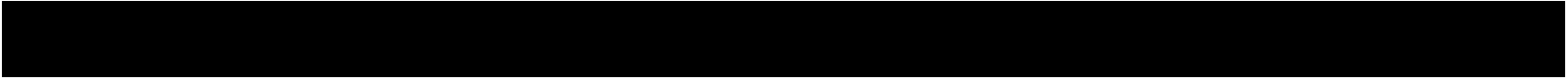 Magistnit hl. m. Prahy, odbor ochrany prostredi (dille jen OCP MHMP), jako prislusny organ ochrany prirody dle ustanoveni § 77a odst. 4 pism. n) zakona c. 114/1992 Sb., o ochrane pnrody a krajiny, ve zneni pozdejsich predpisu (dille jen ,zakon"), ve spojeni s ustanovenim § 31 odst. 1 zakona  c.  131/2000 Sb.  o  hlavnim  meste  Praze, ve  zneni  pozdejsich  predpisu vyhodnotil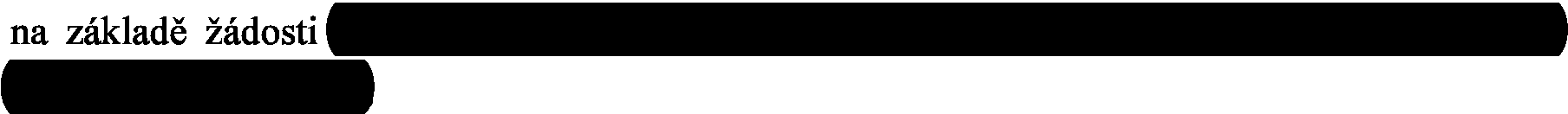 momosti vlivu v:Yse uvedene zmeny UPn na lokality soustavy Natura 2000 a vydava stanovisko podle § 45i odst. 1 tehoz zakona v tom smyslu, ze hodnocemi zmena UPn hi. m. Prahy  nemuze mit vjznamny vliv a to samostatne nebo ve spojeni s jinymi koncepcemi nebo zamery na zadnou evropsky ryznamnou lokalitu ani ptaci oblast v uzemni pusobnosti OCP MHMP.Oduvodneni:Jedna se 0 zmenu UPn z duvodu schvaleni nove studie proveditelnosti Noveho zeleznicniho spojeni Praha- Drazd'any, studie byla schvalena centralni komisi Ministerstva dopravy v roce2020.Uvedena studie se zab:Yva planem koridoru Noveho zeleznicniho spojeni, ktezy byl vymezen v k.  u.  Liben,  Vysocany,  Prosek,  StriZkov, Lemany,  Dablice,  Brezineves.  Trasa  navazuje na zeleznicni uzel Praha a vychazi ze smeru od dopravny Balabenka. V blizkosti teto dopravny je take navrzenjimi portal SffiZkovskeho tunelu a trasa zeleznicniho spojenije dale tunelem vedenaa.z    na   tizemi   Dablic   a   Cakovic,   dale  je   trasa   vedena   uz   po   povrchu   na   hranicese Stredoceskym krajem.Od  puvodni trasy  pres Vysocany bylo upusteno z duvodu kapacitne uzkeho prostoru v teto lokalite.Uzemi,  ktezych se  uvedena  zmena  zyka, se  nachazi  v dostatecne  vzdalenosti  od  evropsky v:Yznamnych lokalit (dale jen EVL) na uzemi hlavniho mesta. Charakter a umisteni navrhovanehozameru, pro ktezy je zmena zUR hl. m. Prahy navdena, lze posoudit jako udrzitelny rozvoj danychlokalit.Realizace zameru plynouci z teto zmeny UPn hl. m. Prahy nepovede ke zv:Ysen:Ym  narokilm na primy zabor ploch tizemi soustavy Natura 2000, zv:Ysenijejich expozice znecist'ujicimi latkami, zmeny v jejich obhospodarovani nebo ovlivneni vodniho rezimu.Lze proto vyloucit v:Yznamnyvliv koncepce na lokality soustavy Natura 2000 v uzemni pusobnostiOCPMHMP.Toto stanovisko nenahrazuje jimi rozhodnuti, zavazmi stanoviska ci vyjadteni  OCP MHMP neni samostatnym rozhodnutim organu ochrany pnrody vydan:Ym ve spravnim rizeni a nelze se proti nemu odvolat.Toto je vyjadteni ve smyslu ustanoveni § 154 zcik. c. 500/2004 Sb., spravni reid, ve zneni pozdejsich predpisu.Pfiloha  c. 4 k usneseni Zastupitelstva HMP c. 35/31 ze dne 24. 3. 2022Praha dne 18. i'ijna  2021C. j.: MZP/2021/710/4755Spn1va zeleznic, statni organizaceGeneralni i'editelstviDlazdena 1003/7110 00 Praha 1Stanovisko	MZP   k   potrebe  posouzeni  niiiVrhu  obsahu   Aktualizace   Zasad uzemniho rozvoje hlavniho mesta Prahy  z hlediska vlivu  na zivotni prostrediSprava  zeleznic,   statnf   organizace,  jakozto    opravneny  investor   pozadala  dne  16.  9.  2021 v ramci  zkraceneho  postupu  porizovanf  Aktualizace  Zasad uzemnfho  rozvoje   hlavnfho  mesta Prahy  (dale  take  ,AZUR  HMP")  die ustanovenf   § 42a  zakona  c.  183/2006 Sb.,  o  uzemnfm planovanf  a stavebnfm  radu  (stavebnf  zakon), ve znenf pozdejsfch predpisu  (dale jen ,stavebnf zakon")   Ministerstvo  zivotnfho   prostredf   (dale  take  ,MZP")   o  vydanf  stanoviska   ve  smyslu ustanovenf  § 42a odst.  2 pfsm. e) stavebnfho  zakona, zda ma byt  navrh  AZUR HMP posouzenz hlediska  vlivu  na zivotnf prostredf.Opravneny   investor   uvedl,  ze  byla  zpracovana   Studie   proveditelnosti  Noveho  zeleznicnfho spojenf Praha - Drazd'any, ktera  byla dne 22. 12. 2020 schvalena  Centralnf  komisf Ministerstva dopravy.   Na zaklade  vystupu   z teto  studie  bude  Sprava  zeleznic  zadat  o  vymezenf  noveho navrhoveho  koridoru  v  Zasadach  uzemnfho   rozvoje   hlavnfho   mesta  Prahy  (dale  jen  ,ZUR HMP").  Cflem  je  navrhnout  v  ramci  konceptu   tzv.   Rychlych  spojenf  resenf  pro  uspokojenf budoucf  vnitrostatnf  i  preshranicnf   prepravnf   poptavky   mezi   Prahou  a  Ustfm   nad  Labem a Drazd'any   pro   segment    osobnf   i   nakladnf   dopravy.    Dostatecnou   kapacitu    predevsfm v pffhranicnfm   useku  jiz  nenf  mozne  zajistit  modernizacf   soucasne  trate   Drazd'any  - Bad Schandau   - DeCfn,  ktera   tvorf   uzke   hrdlo   mezi   vfcekolejnou   tratf   do  Drazd'an  a  dvojicf dvojkolejnych tratf  z DeCfna na obou brezfch Labe. V useku  Praha - Ustf nad Labem je potom v ramci  soucasnych  tratf   problematicke  dalsf  navysovanf   tra(ove   rychlosti, ktere   by  mohlo alternativne vest ke zkracenf jfzdnfch dob.Predmetem   navrhu   AZUR HMP je  novy  navrhovy koridor   zeleznicnf  dopravnf   infrastruktury, ktery  bude slouzit  pro vysokorychlostnf segment  dopravy  a dalkovy  segment  pro usek Praha - Drazd'any,  pozdeji   i  pro  usek  Praha  - Most.  Jeho  trasa  navazuje   na  zeleznicnf  uzel  Praha a vychazf  ze smeru  od  dopravny   Balabenka,  kde  je  navrzeno  bezkoliznf  kffzenf  ve  smerech Praha hlavnf  nadrazf  - Roudnice  nad  Labem  a Praha Masarykovo  nadrazf  - Praha-Vysocany. Pote  tra(   smeruje   do  stffzkovskeho  tunelu   (v   blfzkosti   dopravny   je   navrzen   jiznf   portal Strfzkovskeho  tunelu). Strfzkovskym tunelem  je  trasa  vedena  az k mestskym castem  Praha­ Dablice a Praha-Cakovice, daleje trasa  vedena  po povrchu  az na hranici  Stredoceskeho  kraje, pricemz  zeleznicnf  estakadou   kffzf  planovanou   dalnici  DO, resp.  Prazsky  okruh, stavbu  520Brezineves  - Satalice.  Predmetny  koridor   zasahuje  do  katastralnfch uzemf  Liben, Vysocany,Prosek, Stffzkov, Letnany, Dablice a Brezineves.V  platnych   ZUR  HMP je  nynf  pro  trasu  vysokorychlostnf  trati   (dale  take  ,VRT')  Praha  - Drazd'any vymezen  koridor  uzemnf rezervy, a to tak, ze ,bude  zausten  vychodne  od zeleznicnf stanice  Praha-Vysocany   do  koridoru zeleznicnfch   tratf  Praha  - Lysa  nad  Labem  a  Praha  - Vsetaty,  odkud  povede  k  hranici  Prahy  zcasti  tune/em  mezi  Letnany  a  Kbely.  Na severnfm okraji    hlavnfho    mesta   Prahy   mezi   Miskovicemi  a 	Vinoff   se   koridor 	VRT  bude   stacet severozapadnfm smerem  do prazskeho  regionu. Mezi zeleznicnfmi  stanicemi  Praha-Vysocany a Praha hlavnf nadraZf se bude vyuZfvat spolecny  zeleznicnf koridor  pres Balabenku a tzv. Nove spojenf." 	Nicmene 	od 	teto 	trasy 	bylo 	ustoupeno 	   na	zaklade 	vyse 		uvedene 	studie proveditelnosti.  Hlavnfm  duvodem   pro   prehodnocenf   (opustenf)   trasy   pres  Vysocany   bylo kapacitne  uzke hrdlo, provazanost planovanf  rozvoje  konvencnf  sfte z duvodu  presunu  provozu vysokorychlostnfch  vlaku   do  Strfzkovskeho  tunelu   v  prubehu   dalsf  faze  vystavby   a  take oddelenf regionalnf  a dalkove  dopravy.Opravneny  investor  predlozil  MZP pro vydanf pozadovaneho  stanoviska  nasleduifcf  podklady: Strucny  popis navrhovaneho obsahu AZUR HMP, cfle a duvody  jeho porizovanf.Studii  proveditelnosti Noveho zeleznicnfho spojenf Praha - Drazd'any.Prehlednou  situaci  navrhoveho koridoru VRT Praha - Drazd'any na uzemf hlavnfho  mestaPrahy v mefftku 1 : 10 000.Zakres  navrhoveho koridoru VRT Praha - Drazd'any na uzemf  hlavnfho  mesta  Prahy  ve vykresu  limitu  vyuzitf  uzemf v merftku 1 : 100 000.Stanovisko  prfslusneho  organu  ochrany  pffrody  (Magistratu hlavnfho  mesta Prahy, odboru ochrany    prostredf)   z   hlediska    mozneho    vyznamneho   vlivu    na   lokality   soustavy NATURA 2000  die  ustanovenf  § 45i  odst.  1 zakona  c. 114/1992 Sb., o ochrane  pffrody a krajiny, ve  znenf  pozdejsfch  predpisu  (dale  jen  ,zakon o ochrane  pffrody  a krajiny") se zaverem,   ze  navrh   AZUR HMP nemuze   mft  samostatne  nebo  ve  spojenf  s  jinymi zamery   ci  koncepcemi   vyznamny  vliv   na  predmet   ochrany   nebo  celistvost   evropsky vyznamne    lokality  (dale jen ,EVL").  Ptacf  oblasti   (dale   jen   ,PO")   nejsou   na  uzemf hlavnfho  mesta Prahy vymezeny.MZP die  ustanovenf  § 42a  odst.  2 pfsm.  e)  stavebnfho  zakona  a postupem  podle  ustanovenf§ 10i odst. 2 zakona  c.  100/2001 Sb.,  o posuzovanf   vlivu   na  zivotnf   prostredf   a  o  zmene nekter'fch  souvisejfcfch   zakonu   (zakon   0  posuzovanf   vlivu   na  zivotnf   prostredf),  ve  znenf pozdejsfch  predpisu   (dale  jen  ,zakon 0 posuzovanf   vlivu   na  zivotnf   prostredf")  vydava   na zaklade Vasf zadosti s prihlednutfm k vyse uvedenym podkladum nasledujfcf stanovisko:Na zaklade obdrzenych  podkladu,  s prihlednutfm ke kriterifm prflohy c. 8 k zakonu o posuzovanf vlivu  na zivotnf  prostredL   zejmena  k predmetu zmeny  koncepce  a charakteristice  dotceneho uzemL  MZP pozaduje  posouzenf  navrhovaneho obsahu  AZUR HMP z hlediska  vlivu  na zivotnf prostredf  a verejne  zdravf  (dale  take  ,vyhodnocenf SEA") a zaroven  stanovuje nfze uvedene podrobneiSf  pozadavky   na  obsah  a  rozsah  vyhodnocenf  SEA. Navrhovany obsah  AZUR HMP muze mft vyznamny vliv na zivotnf  prostredf  a verejne  zdravL  a proto ;e nezbytne  provest  jehoposouzenf z hlediska  vlivu  na zivotnf  prostredf  a verejne  zdravf  Ctzv. proces SEA), a to v plnem rozsahu die prflohy  ke stavebnfmu  zakonu.Oduvodneni:Porovnanf  s  kriterii  pro  zjiSt:ovacf  ffzenf  podle  prflohy   c.  8  k  zakonu  o  posuzovanf   vlivu na zivotnf  prostredf:1.   Obsah koncepce, zejmena s ohledem na:a)  ucelnost stanovenych variant reseni k dosazeni sledovanych diu koncepceNavrh  AZUR HMP obsahuje   invariantnf resenf  navrhoveho koridoru  zeleznicnf  dopravnf infrastruktury,  ktel)f   bude  slouzit   pro  vysokorychlostnf  segment   dopravy   a  dalkovy segment   pro   usek   Praha   - Drazd'any,   pozdeji   i   pro   usek   Praha   - Most.   Oproti dosavadnfmu  vedenf trasy  teto  VRT v platnych ZUR HMP koridorem uzemnf  rezervy  nenf predmetny navrhovy koridor  z vyse uvedenych duvodu  veden pres Vysocany.  Opravneny investor   predlozil   studii   proveditelnosti  tohoto   zameru,   z  jejfz   zaveru   vyplyva,  ze navrzene  invariantnf resenf na uzemf hlavnfho  mesta Prahy lze povazovat  za dostacujfcf.b)  miru,   v    jake     koncepce   stanovi    ramec    pro    zamery    a    ]lne     cinnosti, a to bud' vzhledem k jejich umisteni, povaze, velikosti a provoznim podminkam nebo  z hlediska pozadavku na prirodni zdrojeNavrhovy   koridor    pro    nove    zeleznicnf    spojenf    Praha - Drazd'any   stanovf    ramec pro budoucf  povolenf  zameru  die  pfflohy   c.  1 k zakonu  0  posuzovanf  vlivu  na  zivotnf prostredf, a to jak  svou  povahou,  rozsahem  (velikostf) ci pozadavky  na pffrodnf  zdroje. Dany  koridor  je  soucastf  tzv.  rychlych  spojenf, tedy  provozne  infrastrukturnfho  systemu rychle  zeleznice na uzemf Ceske republiky zahrnujfcf  mj.  stavby  VRT.c)   miru, v jake  ovlivnuje jine  koncepceU    navrhu   AZUR  HMP je  predpokladan  vztah   zejmena   k  Programu   rozvoje   Rychlych zeleznicnfch spojenf  v CR, Politice uzemnfho  rozvoje  Ceske republiky (uplne  znenf ucinne od 1.  9.  2021  - dale jen  "PUR CR"), Uzemnfmu  planu  sfdelnfho  utvaru  hlavnfho  mesta Prahy, resp.  k Metropolitnfmu planu  i k narodnfm  a regionalnfm dokumentum tykajfcfm se dopravnf  infrastruktury.d)  vyznam  koncepce  pro   zacleneni  pozadavku  na   ochranu zivotniho  prostredi a verejne zdravi, zejmena s ohledem na podporu udrzitelneho rozvojeZasady uzemnfho  rozvoje  predstavujf koncepci  s vyznamnym potencialem pro  zaclenenf pozadavku   na  ochranu  zivotnfho   prostredf  a  verejneho  zdravf.  Na  zaklade  AZUR HMP dojde  k vybudovanf   VRT pro  uspokojenf   vnitrostatnf i  preshranicnf   prepravnf   poptavky mezi  Prahou a Ustfm  nad Labem a Drazd'any po osobnf  i nakladnf  doprave.  Navrhovany obsah AZUR HMP je tak  pro danou oblast  klfcovy, zaroven  vsak bude predstavovat  zasah v uzemf, jehoz  potencialnf  vlivy  na zivotnf  prostredf  a verejne  zdravf je nezbytne  posoudit v procesu SEA.e) vliv 	koncepce	na 	udr:Zitelny 	rozvoj 	dotceneho	uzemi 	(vcetne 	socialne­ekonomickych aspektu)Vzhledem  k vyse  uvedenemu  lze predpokladat, ze navrh  AZUR HMP bude mft  vyznamny vliv   na  zlepsenf  dopranf   ob51uzno5ti a  do5tupno5ti   mezi   Prahou,  U5tfm  nad  Labem a Drazd'any  a obecne  pri5peje  k udrzitelnemu rozvoji   napr.  5nfzenfm  ca5ove  narocno5ti dopravy  ci zvysenfm flexibility trhu  prace.f)   problemy  zivotniho  prostredi  a    verejneho   zdravi,   ktere   jsou     zavazne pro koncepciDotcene  uzemf  je  5ilne  urbanizovane 5 vy5okou  hu5totou  obyvatel, coz muze  zaprfcinit urcite  problemy  zavazne pro navrh  AZUR HMP. Toto bude predmetem vyhodnocenf  SEA.g)  vyznam   koncepce   pro    implementaci   pozadavku  vyplyvajidch   z    pravnich predpisu Evropskeho spolecenstvi tykajidch se zivotniho prostredi a verejneho zdravi  (napr.  plany    a   programy  v   oblasti    odpadoveho  hospodarstvi  nebo ochrany vod)Predkladana   AZUR HMP neob5ahuje  takove   zmeny,  ktere  by  pred5tavovaly vyznamne dopady do obla5tf uplatnovanf  prava zivotnfho  pro5tredf EU.2.  Charakteristika	vlivu 	koncepce	na 	zivotni 	prostredi	a 	verejne	zdravi a charakteristika dotceneho uzemi, zejmena s ohledem na:a.   pravdepodobnost, dobu trvani, cetnost a vratnost vlivuVzhledem   k charakteru  a  roz5ahu   navrhoveho  koridoru  pro  VRT  Praha  - Drazd'any a k charakteri5tice dotceneho  uzemf  nelze  vyloucit  trvale  a nevratne   dopady  na  zivotnf pro5tredf a verejne  zdravf.b.  kumulativni a synergickou povahu vlivuLze predpokladat, ze navrhovy koridor  pro  VRT Praha - Drazd'any bude  5polu 5 dalsfmi5tavajfcfmi  i planovanymi zamery  5ituovanymi v dotcenem  uzemf generovat kumulativnf,5ynergicke   ci  5ekundarnf   vlivy   na  zivotnf   pro5tredf   a  verejne   zdravf   (napr.   krfzenfm5 Praz5kym   okruhem,  5oubehem   5  dalsfmi   zamery   dopravnf    infra5truktury  apod.). Je proto   nezbytne   tyto   potencialnf   vlivy   nalezite   vyhodnotit  a  5tanovit   jak   prfpadna opatrenf   k  predchazenf,   vyloucenf   ci  zmfrnenf   zjistenych  kumulativnfch,  5ynergickych a 5ekundarnfch   vlivu,   tak  jejich   monitoring. Vyhodnocenf   potencialnfch   kumulativnfch5ynergickych a 5ekundarnfch  vlivu  by  melo  probehnout take  v 5ouvi5lo5ti  5 koncepcemia zamery planovanymi i zrealizovanymi v 50u5ednfm Stredoce5kem  kraji.c.   preshranicni povahu vlivuPotencialnf vlivy  navrhu  AZUR HMP pre5ahujfcf  hranice  Ce5ke republiky nej5ou  vzhledem k jeho  ob5ahu  a vzdaleno5ti  dotceneho  uzemf  od 5tatnfch  hranic  predpokladany.  Nelze vsak   v  teto   fazi   vyloucit  prfpadne   vlivy    pre5ahujfcf   hranice   hlavnfho   me5ta   Prahy v 5ouvi5lo5ti 5 navrhovanymi u5eky teto  VRT na uzemf Stredoce5keho  kraje.d.  rizika pro  zivotni prostredi a  verejne zdravi vyplyvajid z  provedeni koncepce(napr. pri prirodnich katastrofach, pri havariich)v souvislosti  5 navrhem  AZUR HMP se neocekavajf  rizika  pro  zivotnf  prostredf  a verejne zdravf pri prfrodnfch  katastrofach.e.   zavaznost a  rozsah   vlivu  (velikost uzemi a  pocet  obyvatel, ktery by  mohl  byt pravd podobn zasazen)Jelikoz  navrhovy koridor   VRT Praha  - Drazd'any  na  uzemf  hlavnfho  mesta  Prahy  vede velmi   urbanizovanym,  zastavenym   uzemfm,   by(   podstatnou  merou   ve  Stffzkovskem tunelu, nelze  vyloucit   jeho  potencialnf  negativnf   vlivy  na obyvatelstvo a jejich   verejne zdravf.f.   dulezitost a zranitelnost oblasti, ktera by mohla  byt zasazena, s ohledem na:i.	zvlastni prirodni charakteristiku nebo  kulturni d dictviv dotcenem  uzemf  se nachazf  Prfrodnf  pamatka  Prosecke  skaly,  pricemz  v  teto  fazi nelze jejf  potencialnf  ovlivnenf  (napr.  hydrologickeho rezimu)  navrhovanym koridorem vyloucit. Cast koridoru take  prochazf  uzemfm  poddolovanf  a sesuvu  (oblast  Proseka), pricemz  v dalsfch  fazfch  pffpravy bude  v  techto   lokalitach   nutne  zpracovat  odborny bansky  posudek  se zatrfdenfm  ve smyslu  normy  CSN 73 00 39 Navrhovanf  objektu  na poddolovanem    uzemf    (poddolovane   plochy)     a    inzenyrsko-geologicky    posudek (sesuvy).ii. 	hustotu obyvatel, osidleni a miru  urbanizaceVzhledem  k charakteru a rozsahu  navrhovaneho obsahu  AZUR HMP a jeho  situovanf do  uzemf  s vysokou  hustotou   obyvatel nelze  vyloucit   potencialnf   negativnf  vlivy  na zdravf obyvatel.iii.   prekroceni norem kvality zivotniho prostredi nebo meznich hodnotSpolu s rozvojem a realizacf  dalsfch zameru  dopravnf  infrastruktury v dotcenem  uzemf lze  predpokladat  vetsf  zatfzenf  obyvatel   negativnfmi  vlivy,   resp.  prekrocenf   norem kvality zivotnfho  prostredf   nebo  meznfch  hodnot.  Temito  moznymi   dopady  se bude zabyvat  vyhodnocenf  SEA.iv.   kvalitu pudy a intenzitu jejiho vyuzivaniV souvislosti  s koridorem a naslednou  realizacf  VRT Praha - Drazd'any  nelze  vyloucit potencialnf   negativnf  ovlivnenf   pudy  v  podobe  zaboru  zemedelskeho   pudnfho  fondu (dale jen ,ZPF").v. 	dopady  zm  ny  klimatuVzhledem  k charakteru navrhovaneho obsahu  AZUR HMP nenf  v teto  fazi  porizovanf predpokladano negativnf  ovlivnenf  (mikro)klimatu v dotcenem  uzemf.g.  dopad   na  oblasti  nebo   krajiny  s  uznavanym  statusem  ochrany  na  narodni, komunitarni nebo  mezinarodni urovniPff51usny  organ   ochrany    pffrody    (Magi5trat  hlavnfho   me5ta   Prahy,   odbor   ochrany pro5tredf)   5vym  5tanovi5kem   die  u5tanovenf  § 45i  od5t.  1 zakona  o  ochrane  pffrody a krajiny  vyloucil   mozno5t   vyznamneho  vlivu   AZUR  HMP na  pffznivy  5tav  predmetuochrany  nebo  celi5tvo5t  EVL a  PO. z tohoto   5tanovi5ka  vyplyva, ze dotcene  uzemf  5enachazf v do5tatecne  vzdaleno5ti  od EVL na uzemf  hlavnfho  me5ta.  PO nej5ou  na uzemf hlavnfho  me5ta  Prahy  vymezeny.   Realizace  VRT Praha  - Drazd'any  na  uzemf  hlavnfho me5ta  Prahy  nepovede  ke  zvysenym   narokum na  prfmy   zabor  ploch  lokalit   50U5tavy NATURA 2000,  zvysenf  jejich   expozice  zneciSt:ujfcfm  latkam, zmenam   v  jejich obho5podarovanf  nebo ovlivnenf  vodnfho  rezimu.3.   Predpokladany prinos posouzeni koncepce ve vztahu k posouzeni jinych  koncepd zpracovavanych na odlisnych urovnich v teze  oblastiPrfno5 po5ouzenf navrhu  AZUR HMP je  povazovan  za vyznamny z duvodu  zajistenf environmentalnf  integrity  a  prevence   vyznamnych  ci  nevratnych  poskozenf   zivotnfho pro5tredf  a verejneho  zdravf.  Jelikoz v platnych ZUR HMP je predmetny koridor  VRT Praha- Drazd'any vymezen  pouze jako  uzemnf rezerva, ktera  5e pri jejfm  vymezenf  nepo5uzuje,je  po5ouzenf  navrhoveho koridoru  ob5azeneho  v  AZUR HMP pozadovano   (5 ohledem  naU5tanovenf § 23b od5t. 3 5tavebnfho  zakona).MZP jako dotceny  organ  pri porizovanf  za5ad uzemnfho  rozvoje  v 5ouladu 5 u5tanovenfm § 10i od5t.  2  zakona  0  po5uzovanf  vlivu  na  zivotnf  pro5tredf  5tanovuje   nfze  uvedene  podrobneiSf pozadavky    na   ob5ah   a   roz5ah   vyhodnocenf    SEA.   Obecne   vsak    platf   ta   za5ada,   ze MZP pozaduje  zpracovat vyhodnoceni vlivu  navrhu AZUR HMP  na  zivotni prostredi a  verejne zdravi die   prflohy   ke  5tavebnfmu   zakonu,  a  to  v  takove  podrobnosti.  jaka odpovida meritku zpracovani predlozene AZUR HMP.Pri zpracovavanf  vyhodnocenf  vlivu  navrhu  AZUR HMP na zivotnf  pro5tredf je duvodne  vychazet z "Metodickeho  doporucenf   pro   vyhodnocenf   vlivu   PUR  CR  a  ZUR  na  zivotnf   prostfedi'' zverejneneho ve Ve5tnfku MZP (rocnfk  XV - unor  2015  - ca5tka  2).  Rovnez je  nezbytne, aby bylo  vyhodnocenf  SEA zpracovano  die  jednotlivych bodu  prflohy  ke 5tavebnfmu  zakonu,  aby bylo  prezkoumatelne, logicky  5rozumitelne, konzi5tentnf  apod.  Autorizovana  o5oba zmocnena ke  zpracovanf  vyhodnocenf   SEA die  u5tanovenf  § 19  zakona  o  po5uzovanf  vlivu  na  zivotnf pro5tredf   mu5f   5tanovit   a   na51edne  uve5t   metodiku  pro   zpracovanf   jednotlivych 	bodu, re5p. kapitol  vyhodnocenf  SEA. Zaroven je povinna  veskere  zjistene  potencialnf  vlivy  na zivotnf pro5tredf  a verejne  zdravf  a take  minimalizacnf opatrenf  navrzena  ve  vazbe  na tyto  zjistene vlivy   konzultovat 5 porizovatelem ci  zpracovatelem  AZUR HMP, aby  dana   koncepce  mohla pruzne reagovat  na vy51edky proce5u SEA.1.   u predmetneho  koridoru  pozadujeme  vyhodnotit   potencialnf   vlivy   na  vsechny   5lozky zivotnfho  pro5tredf  a verejne  zdravf.  Po5uzujf 5e vlivy  na obyvatel5tvo a zivotnf  pro5tredf, zahrnujfcf  vlivy  na zivocichy  a ro5tliny  (zejmena   vlivy  AZUR HMP na fragmentaci krajiny,strety   s  migracnfmi  trasami   zivocichu   a  zachovanf  migracnf   propustnosti), ekosystemy, biologickou rozmanitost, pudu, vodu, ovzdusf, klima, krajinu, krajinny raz, prfrodnf  zdroje, hmotny  majetek a kulturnf  dedictvf, a rovnez jejich  vzajemne  pusobenf a souvislosti.2.  v  ramci   vyhodnocenf   vlivu    navrhu   AZUR  HMP  na  zivotnf   prostredf   provest   nalezite vyhodnocenf  potencialnfch  kumulativnfch a synergickych vlivu.  Vyhodnocenf techto  vlivu  na zivotnf  prostredf  je treba  zpracovat  jak  na urovni  daneho  koridoru, tak  s ohledem  na sirsf vztahy  a vazby, i v souvislosti  se stavem  v uzemf  a zamery  schvalenymi k realizaci  nebo zamery  uvazovanymi  (poukazujeme  predevsfm   na  rozsudky  Nejvyssfho  spravnfho  soudu sp. zn.  1 Ao 7/2011 - 526  a 4 Aos 1/2013 - 133).  Tam, kde  budou  zjisteny  potencialnf negativnf   kumulativnf  nebo  synergicke vlivy, je  nutne   navrhnout  kompenzacnf   opatrenf a take monitoring techto  potencialnfch  vlivu.3.   Vyhodnotit  potencialnf   vlivy   navrhu   AZUR  HMP ve  vztahu   k  obecne   ochrane   prfrody a krajiny, vcetne ovlivnenf  krajinneho razu a migracnf  prostupnosti krajiny.4.   Vyhodnotit  potencialnf   vlivy   na  zvlaste   chranena   uzemf  (dale   jen  ,ZCHU"),  resp.  zda v dusledku  AZUR HMP nemuze  dojft  k ohrozenf  predmetu a cflu  ochrany  soustavy  ZCHU (Prfrodnf pamatka  Prosecke skaly).5.   U   aktivit, ktere  mohou  ovlivnit ZCHU, zohlednit unosnost  jednotlivych  chranenych uzemf vzhledem   k  jejich   pffrodnfm  podmfnkam,  predmetum  ochrany   a  celistvosti  a  posoudit mozne vlivy  z hlediska  prfmych  i neprfmych  disturbancf.6.   v pffpade   identifikace  moznych   negativnfch   vlivu   navrhu   AZUR HMP na  ZCHU, zvlaste chranene  druhy  rostlin  a zivocichu,  biodiverzitu, vyznamne krajinne prvky, uzemnf  system ekologicke  stability a dalsf chranene  slozky  zivotnfho  prostredf  navrhnout ve vyhodnocenf SEA opatrenf   k  predchazenf,  vyloucenf,    snfzenf  ci  kompenzaci   techto   negativnfch   vlivu a opatrenf  zajis(ujfcf  migracnf  prostupnost uzemf pro zivocichy.7.   Posoudit  vlivy  na  podzemnf  a  povrchove   vody,  vodnf  rezim  a  zadrzovanf  vody  v krajine a navrhnout   opatrenf    k   predchazenf,    vyloucenf,   snfzenf   ci   kompenzaci    pffpadnych negativnfch  viivu.8.  Vyhodnotit vliv  navrhu  AZUR HMP na ZPF, predevsfm  z hlediska  ohrozenf  predmetu a cflu ochrany    ZPF,  dale   ve   vztahu    k   velikosti    zaboru   zemedelske    pudy   a   take   zaboru nejkvalitnejsf pudy v I. a II. tffde  ochrany.  Navrhnout minimalizacnf opatrenf  vuci moznym negativnfm vlivum.9.   Vyhodnotit potencialnf  vlivy  na  horninove prostredf, resp.  sesuvna  a poddolovana   uzemf, a to  na  zaklade   relevantnfch  udaju  0  geologicke   stavbe  dotceneho   horninoveho  telesa v mfste tuneloveho vedenf VRT (v podrobnosti zasad uzemnfho rozvoje).10. Pozadujeme   vyhodnotit,  zda   navrh   AZUR  HMP  naplnuje  cfle  koncepcnfch   dokumentu v oblasti  ochrany  prfrody  a krajiny, napr.  Statnfho  programu ochrany  pffrody  a krajiny CR2020 - 2025,   Statnf   politiky  zivotnfho   prostredf   CR  2030   s  vyhledem  do  roku   2050,Strategie  ochrany  biologicke  rozmanito5ti CR 2016  - 2025, PUR CR a take zda je v 5ouladu5 platnymi plany pece o dotcena maloplosna  ZCHU.11. Pozadujeme,  aby  po5uzovatel  v  ramci  vyhodnocenf  vlivu  AZUR HMP na  zivotnf  pro5tredf vypracoval  zavery   a  doporucenf   vcetne   navrhu   5tanovi5ka   MZP  k  navrhu   AZUR  HMP5 uvedenfm  ja5nych  vyroku, zda  lze  z hledi5ka  potencialnfch   negativnfch   vlivu  na  zivotnf pro5tredf  a verejne  zdravf  5 navrhem  AZUR HMP 50Uhla5it, 50Uhla5it 5 pozadavky  vcetne jejich  upre5nenf, anebo ne5ouhla5it.12. V ramci  vyhodnocenf  SEA je  nezbytne  relevantne vyporadat a nalezite  oduvodnit  vsechny pozadavky  uvedene  v tomto  5tanovi5ku, re5p. uve5t, v jake ca5ti vyhodnocenf  SEA (vhodne j5ou   odkazy   na  prf51usne 5trany)   doslo   k  pozadovanemu  hodnocenf   vlivu   a  k jak'fm zaverum  po5uzovatel  pri hodnocenf do5pel.ru po5uzovanf vlivu  na zivotnf pro5tredf a integrovane prevence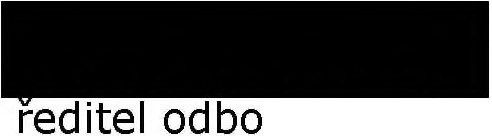 podepsano  elektronickyNa vedomiMZP, odbor vykonu  5tatnf 5pravy I, zdeMZP, odbor zvlastnf uzemnf ochrany  pffrody  a krajiny, zdeMZP, odbor geologie, zdeAgentura  ochrany  prfrody  a krajiny CR, Kaplanova  1931/1, 148  00 Praha 11 - ChodovPRA  HA PRA  GUE PRA  GA PRA  GHLAVNIMESTO PRAHAMAGISTRAT HLAVNIHO MESTA PRAHY Odbor ochrany prosti'ediOddeleni posuzovani vlivu  na  zivotni prosti'edi•[	PID 	]-  die rozdelovniku-•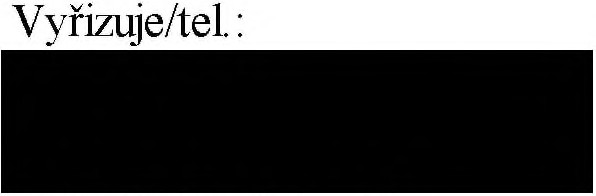 vas dopis m.!ze dne:c.j.:MHMP 1325370/2021Sp. m.:S-MHMP 1017496/2021 OCPPocet listU/pi'iloh:  1/0Datum:25.08.2021Nove   ieleznicni  spojeni  Praha-Draid'any, k.  u. Libeii,  Vysocany,  Prosek,  Stiizkov, Letiiany,  Dablice  a Brezineves - stanovisko organu ochrany pi'irody podle § 45i odst. 1 7akona c. 114/1992 Sb. k ovlivneni evropsky v)'mamnych  lokalit a ptacich oblastiOdbor  ochrany  prosti'edi Magistratu  hl. m. Prahy  (dale jen OCP  MHMP),  jako organ ochrany pi'irody pi'isltiSny  podle ustanoveni  §  77a  odst.  4  pism. n)  zakona  c.ll4/1992 Sb.,  o  ochrane pfuody  a  krajiny, v platnem  meni  (dale  jen zakon), po posouzeni koncepce  ,Nove zeleznicni spojeni  Praha-Drazd'any,   k.   U.  Libeii,  Vysocany,  Prosek,  Stfizkov,  Letiiany,  Dablice a   Bfezineves"    doruceneho    12.7.2021   na   podklade  zadosti  spolecnosti   Sprava   zeleznicni dopravni  cesty,  s.o.,  ICO:  70994234,  Dlazdena  1003/7,  11000  Praha  1, mofuosti  vlivu v)'se uvedene  zmeny  Zasad   U.zemniho  rozvoje  hl.  m.  Prahy  (dale  jen  zmena  ZUR  hl. m.  Prahy) na lokality soustavy  Natura  2000 a vydava  stanovisko  podle § 45i odst. 1 tehoz zakona v tom smyslu, ze hodnocena zmena ZUR hl. m. Prahy  nemt'IZe mit vyzuamny vliv a to samostatne nebo  ve spojeni s jinfmi koncepcemi nebo  zamery  na zadnou evropsky v)'mamnoulokalitu ani ptaci oblast v U.zemni plisobnosti OCP MHMP.Oduvodneni:Jedna  se   o  navrh  na  poi'izeni aktualizace  Zasad   U.zemniho  rozvoje  hlavniho mesta  Prahy. Duvodem   je  nova   studie  proveditelnosti  Noveho   zeleznicniho  spojeni  Praha   - Drazd'any,ktera byla schvalena centralni komisi Ministerstva dopravy v roce 2020.1/2Sid1o:  Marianske mm. 2/2, 110 01 Praha 1Pracoviste: Jllllgmannova 35/29, 110 00 Praha 1Kontaktni centnun:  12 444, fax  236 007 157E-mail: posta@praha.eu,  ID DS: 48ia97hElektronick)i  podpis- 25K2021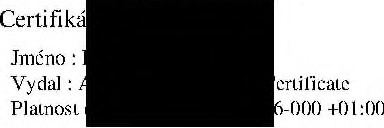 Uvedemi  studie  se  zabyva  planem  koridoru Noveho  Zeleznicniho spojeni, kter)'  byl vymezen v  k.  u.  Libet'i, Vysocany,   Prosek,   Stffikov,  Letiiany,  IHblice,   Brezineves.   Trasa   navan.Ye na zeleznicni uzel Praha  a vychazi ze smeru  od dopravny Balabenka.   V blizkosti teto dopravny je  take  navrZen jiZni portal Sti'iZkovskeho tunelu a  trasa  zeleznicniho spojeni je  dale  tunelem vedena  pres uvedena katastralni lizemi az na lizemi Dablic a Cakovic, daleje  trasa vedena U.Z po povrchu  na  hranice  se  Sti'edocesk)'m krajem   Od  puvodni trasy  pres Vysocany  bylo uptiSteno z duvodu kapacitne Uzkeho prostoru pro rozsii'ovani Zeleznicni dopravy v teto lokalite.Uzemi, kter)'ch se uvedena koncepce  t)'ka, se nachazi v dostatecne  vzdalenosti od evropsky v)'mamnych    lokalit   (dale   jen   EVL)   na   lizemi  hlavniho   mesta.    Charakter    a   umisteni navrhovaneho   zameru,  pro  kter)'  je  zmena  ZUR  hl.  m   Prahy  navrZena,  lze  posoudit jako udrZitelny rozvoj danych lokalit.Realizace  zameru  plynouci z teto  zmeny  ZUR  hl. m  Prahy  nepovede  ke zv)'senym narokUm na   pi'fmY   zabor  ploch  lizemi  soustavy   Natura   2000,  zv)'seni  jejich  expozice  mecist'ujicimi latkami, zmeny v jejich obhospodarovani  nebo ovlivneni vodniho reZimu.Lze   proto  vyloucit  v)'mamny   vliv  koncepce   na  lokality  soustavy   Natura   2000  v  lizemniplisobnosti OCP MHMP.Toto  stanovisko  nenahrazuje  jina  rozhodnutzavama  stanoviska  ci  vyjadi'eni OCP   MHMP, neni samostatnym  rozhodnutim organu ochrany  prirody vydanym ve spravnirn i'izeni a nelze se proti nemu odvolat.Toto  je  vyjadi'eni ve  smyslu  ustanoveni  §  154  zak. c.  500/2004  Sb.,  spravni  rad,  ve  menipozdejsich predpisuvu•..t...,.,...,   posuzovani vlivu na Zivotni prostredi podepsano elektronicky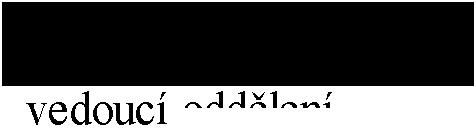 Rozdelovnik:Sprava zeleznicni dopravni cesty, statni organizace, IDDS: uccchjmMinisterstvo Zivotniho prosti'eodbor posuzovani vlivli na Zivotni prostredi a integrovane prevence, IDDS: 9gsaax42/2	C.j. MHMP 1325370/2021Pfiloha c. 5 k usneseni Zastupitelstva HMP c. 35/31 ze dne 24. 3. 202233. jednaniVyboru pro uzemnirozvoj, uzemniplan 	apamatkovou peci ZHMP 8. 2. 2022program:1.  Volba overovatele, schvaleniprogramu 33. jednani2. 		lnformace  o ponzovani  aktualizace  Zasad uzemniho rozvoje HMP a podnetu na zmenu OP sO HMP  - soubezne pofizovania)   Aktualizace c. 13 ZOR HMP a podnet na zmenu OP sO HMP c. 98/2021(MC Praha - Brezineves, MC Praha -Dablice, MC Praha 18, MC Praha 8, MC Praha 9; zeleznienispojeni Praha - Drazdany) - soubeine porizeni zmeny OP a aktualizace ZOR HMP3. lnformace o ponzovfmi zmen OP SO HMPa)  Z 3433/00 OP SO HMP -/projednany navrh zadani/ (MC Praha- Bechovice, MC Praha-Dubee, MC Praha 20; uprava trasy vysokorychlostnitratiPraha- Bmo - Bechovice) - pferusena na jednaniVURMb)  Z 3270/17 OP sO HMP - /po verejnem projednani/ (MC Praha 5; revitalizace okolimetra Radlicka) - preru5ena na jednaniVURMc)  Zmeny vlny 26  (Jp sO HMP - /po verejnem projednanil - pferusene na jednaniVURMd)  Zmeny vlny CVZ V 0P SU HMP - k ukoneeni poi'izovani- prerusene na jednaniVURMe)  Zmeny vlny 26 OP sO HMP - /po vefejnem projednanl/f) 	z 3126/12 OP sO HMP - /po verejnem projednanl/ (MC Praha 8; preskupeni funkenich ploch - revitalizace Rohanskeho ostrova - Rohan City)g)  Z 3321/19 UP sO HMP - /po opakovanem verejnem projednanil(MC Praha5;skolniarealJinonice)h)  Z 3717/00 (Jp sO HMP -/po verejnem protednani/ (MC Praha - Bfezineves;komunikace mezi fotbalov)'m hi'istem a MS)i) 	z 3811/00  OP sO HMP - /po verejnem projednani/ (MC Praha 7; VJtavska filharmonie)4.  Podnety na zmeny OP sO HMPa)   Podnety preruseneb)  Podnetv ke znovuprojedm1nic)   Nove podnety podane po termlnu stanovenym Vyborem1.  Podane fyzick¥mi a pravnick¥mi osobami2.   Podane mestskymicastmia oprilvnen'{miinvestory3. 		Podane   hi.   m.   Prahou.   koncepCnim	pracovistem  a   Praiskou developerskou spoleenostid)  Nekompletnipodnety odmitnute oofizovateleme)   Nekompletnipodnety k ukoneeni- skupina B (nekompletnidie Metodickeho pokynu. nedoplnime ve lhlrte stanovene die zakona)6.   RtiznePetr Zeman:Chbf!lbych rict, co se tjka Metodiky spoluueasti investoru na rozvojiHMP nove piijate na minulem zasedaniZHMP, dostal jsem ukol. Budete dostavat ode me prehlednou tabulku. V druhem sloupeCku bude uvedena delta HPP, abyste vedeli, v jakem rezimu se nachazime.Pokud vymera bude takova,ze o spoluueasti jedna MC,bude mistacit od starostu, popi. od samospravy, informace, ze vse je vynzeno, tzn. nebudu do toho zasahovat. Jen potfebuji vedet, ze zmenu muzeme vydat, protoze MC rna vSechny smlouvy uzavfene. Byl bych rad, aby to bylo na Vyboru, aby o tom vedel, aby to nebylo na kancelaii Petra HlavaCka. Pokud delta HPP bude vy5Si, kde je nutna ueast HMP, budu potrebovat od MC, abychom byli seznameni s dohodami. Rozumim tomu, ze jsou tam dohody, ktere byly uzavirany jiz davno. Nicmene potrebuji vedet, v jakem stavu jsou. K nam pak pnjdou dohody, kde jsme primo my, jako Vybor, davaliv podnetu podminku,ze budou vyre5eny tyto zaleZitosti. Prosim, abych na emaily typu, zda je vse v poradku, dostal odpovecr, ze souhlasis vydanim zmeny, protoie v5echny smlouvy majidodrieny. Ones jsme stale v prechodne dobe, prosim kancelar Petra HlavaCka, aby byla napomocna. Budou tu veci, ktere nejsou jeste vyre5eny, smlouvy jsou na spadnuti. Marne eas jeste 2 mesice do ZHMP, abychom dostali zpraw, ze je vse vyreseno.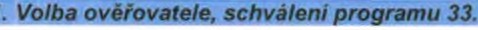 Na spoustu jednanio dohodach budu piitomen,takZe budu moci podat zpraw ija.Prosim pana xxxx, aby byloverovatel. Z programu vyfazuji P91/2021 a P93/2021. Souvisi s podnety, ktere sizada Me Ujezd.Hlasovani o souh/asu s ovefovatelem 	Pro:9 Proti:O Zdriel: 0H/asovani o souhlasu s programem 	Pro:11 Proti:O Zdriel: 0il·lllfO!"'•ce o poi;zovMI alrtualizaceZMad lizemniho IVZVG   HIIP a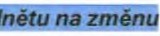 tiP SU HIIP •soubtinl 	vatti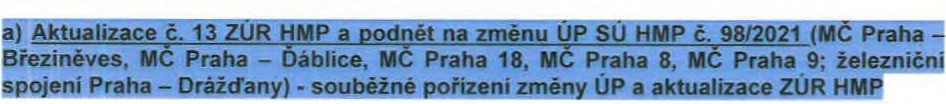 AZUR13P98/2021Hlasovani o souh/asu                                                                         Pro:11 Proti:O Zdrlel: 0.lnformace o 	zmin (JpSU HAfP.Z3433Z3270Důvodová zprávaObsahem tohoto tisku je návrh na souběžné pořízení Aktualizace zásad územního rozvojehl. m. Prahy a změny ÚP SÚ hl. m. Prahy. Seznam žadatelů je obsažen v příloze č. 1k důvodové zprávě.Oprávněný investor podal návrh na pořízení Aktualizace zásad územního rozvoje zkráceným postupem pořizování podle §42a, odstavce 2) zákona č. 183/2006 Sb. ve znění pozdějších předpisů (stavební zákon). Důvodem pořízení je, že oprávněný investor zpracoval Studii proveditelnosti Nového železničního spojení Praha – Drážďany, která byla schválena Centrální komisí Ministerstva dopravy dne 22. 12. 2020. Na základě výstupů ze studie proveditelnosti a jejího schválení žádá oprávněný investor o vymezení návrhového koridoru pro VRT Praha – Drážďany a současně vymezení koridoru jako veřejně prospěšnou stavbu. Tento návrhový koridor by měl v ZÚR nahradit koridor územní rezervy pro železnici.Potřeba Aktualizace zásad územního rozvoje hl. m. Prahy je vyvolána na základě podání podnětu na změnu ÚP SÚ hl. m. Prahy č. 98/2021 (viz příloha č. 1 a 3).V souladu s § 8 odst. 2 stavebního zákona, zastupitelstvo bezodkladně rozhodne o souběžném pořízení Aktualizace č. 13 Zásad územního rozvoje hl. m. Prahy (dále jen „AZUR HMP č. 13“) a podnětu na změnu č. 98/2021 ÚP SÚ hl. m. Prahy.Výbor  pro  územní  rozvoj,  územní  plán  a  památkovou  péči  ZHMP,  který  se  konal  dne8. 2. 2022, doporučil pořizování AZUR HMP č. 13 zkráceným postupem a pořizování podnětu na změnu č. 98/2021 zkráceným postupem. Zároveň doporučil souběžné pořízení podnětu na změnu 98/2021 ÚP SÚ hl. m. Prahy a Aktualizace zásad územního rozvoje.Návrh na souběžné pořízení Podnětu č. 98/2021 a AZUR HMP č. 13, oba zkráceným postupem, byl poté projednán Radou hl. m. Prahy, která k němu přijala usnesení. Toto usnesení je přílohou č. 2 důvodové zprávy. Př í lohy  důvodové  zpr ávy: 1.  Seznam žadatelů2.  Usnesení Rady HMPPříloha č. 1 k důvodové zprávěSeznam žadatelůHlavní město PrahaRADA HLAVNÍHO MĚSTA PRAHYU S N E S E N ÍRady hlavního města Prahyčíslo 486ze dne 14.3.2022 k  návr hu na  poří zení  změny  ÚP  - 98/ 2021 a AZUR  HMP  č.  13  ( f áze " podnět “,  samost atně poř izovaná) Rada hlavního města PrahyI.	b e r e  n a  v ě d o m ízávěry  z  jednání  Výboru  pro  územní  rozvoj,  územní  plán  a  památkovou  péčiZastupitelstva hl.m. Prahy, uvedené v příloze č. 5 tohoto usneseníII.	s o u h l a s í1.	s návrhem na pořízení změny 98/2020 ÚP SÚ hl.m. Prahy zkráceným způsobem, dle § 55a a 55b zákona č. 183/2006 Sb., o územním plánování a stavebním řádu (stavební zákon), ve znění pozdějších předpisů, uvedeným v příloze č. 1 tohoto usnesení včetně jeho podrobnějšího textového a grafického vymezení (návrhu obsahu změny) uvedeného v příloze č. 3 tohoto usnesení2.	se souběžným pořízením Aktualizace č. 13 Zásad územního rozvoje hl. m. Prahy (dále jen "AZUR HMP č. 13"), dle § 8 odst. 2 zákona č. 183/2006 Sb., o územním plánování  a  stavebním  řádu  (stavební  zákon),  ve  znění  pozdějších  předpisů, uvedené  v  příloze  č.  2  tohoto  usnesení  včetně  jejího  podrobnějšího  textového a grafického vymezení (návrhu obsahu aktualizace zásad územního rozvoje) uvedeného v příloze č. 4 tohoto usnesení, s návrhem na pořízení změny uvedeným v bodu II.1. tohoto usnesení, jímž byla potřeba Aktualizace zásad územního rozvoje hl.m. Prahy vyvolána, zkráceným způsobem pořizování dle § 42a a 42b zákona č. 183/2006 Sb., o územním plánování a stavebním řádu (stavební zákon), ve znění pozdějších předpisůIII.	u k l á d á1.   I .  nám ěst kovi  pr im át ora  doc.  I ng.  arch.  Petr ovi  Hlaváčkovi 1.	předložit návrh na pořízení změny 98/2021 ÚP SÚ hl.m. Prahy Zastupitelstvuhl.m. PrahyTermín: 24.3.20222.	předložit návrh na souběžné pořízení AZUR HMP č. 13 Zastupitelstvu hl.m.PrahyTermín: 24.3.2022MUDr. Zdeněk Hřib v. r.primátor hl.m. Prahydoc. Ing. arch. Petr Hlaváček v. r.I. náměstek primátora hl.m. PrahyPř edkladatel:   I. náměstek primátora doc. Ing. arch. Petr HlaváčekTisk:	R-43272Provede:	I. náměstek primátora doc. Ing. arch. Petr Hlaváček Na vědomí : 	odborům MHMPč.RokpodnětuOzn.PředmětStavÚPNavrhovaná změnaPlocha/ Délka [m2/m]Vyjádření MČ k podnětuMěstská částHodnocení pořizovateleHodnocení IPRDoplněkKUP ZávěrVURMZávěrZkrácenýpostupVVURÚStudie982021ZVŽelezniční spojeníPraha -DrážďanyAktuálnístav dleplatnéhoÚPVymezeníkoridoruželezničnítrati1597443Praha – Březiněves,Praha – Ďáblice,Praha 18,Praha 8, Praha 9A/ Jedná se o podnět ve veřejném zájmu -vymezení nového železničního spojeníPraha - Drážďany nazákladě studie proveditelnosti, schválené Centrální komisí MD. Současně je zažádáno o aktualizaci ZÚR. [3.12.2021]ÚS: Podnět zasahuje do řešeného území ÚS Palmovka a kříží se s několika navrhovanými dopravními stavbami (jižní obchvat Libně, MO atd.). Podnět je potřeba v této souvislosti koordinovat jak s ÚS, tak se zmíněnými projekty.MPP: Metropolitní plán umožňuje realizaci záměru žadatele. [6/12/2021]A/  Upřesnění železniční trati vÚP z hlediskadopravy podporujeme, abybylo možné přípravu tétoliniové dopravnístavby urychlit.Vymezení nového železničního spojení Praha - Drážďany v ÚP považujeme z hlediska urbanistické koncepce za velmipotřebné, zejména pro nutnost koordinace nové železniční trati s připravovanými záměry vdotčeném území. Vnávrhu změny bude pravděpodobně třeba řešit ÚSES, CSZ apod.Podnět splňujenáležitostidlestavebníhozákona pro pořízení zkráceným způsobem. Pro zpracování návrhu je třeba doložit podkladyprozpracováníVVURU.NepředloženoDoporučujeANOANONEč.RokpodnětuOzn.PředmětStavZÚRNavrhovaná změnaMěstská částHodnocení pořizovateleHodnoceníIPRDoplněkKUP ZávěrVURMZávěrZkrácenýpostupVVURÚStudie132021ZVAZUR 13– VRT Praha -DrážďanydleplatnéhostavuZÚRvymezení návrhového koridoru proVRT Praha - Drážďany umožňující umístění, povolení a realizacistavby včetně všech souvisejícíchstaveb a současně vymezení koridoru jako VPS, včetně souvisejících stavebPraha – Březiněves,Praha – Ďáblice,Praha 18, Praha 8, Praha 9NepředloženoDoporučenoANOANONEČíslozměnyMěstská částŽadateléPředmětAZUR 13Praha –Březiněves, Praha– Ďáblice, Praha18, Praha 8, Praha 9**************AZUR 13 – VRT Praha - Drážďany98/2021Praha –Březiněves, Praha– Ďáblice, Praha18, Praha 8,Praha 9**************Železniční spojení Praha - Drážďany